PONEDELJEKDOBER DAN, UPA,DA SI VIKEND LEPO PREŽIVEL-A IN SI SE MALO SPOČIL-A OD ŠOLSKEGA  DELA. V TEM TEDNU BI RADA VIDELA 2 TVOJA IZDELKA. TO JE TA UČNI LIST ZA MAT IN V NADALJEVANJU TEDNA ŠE STRIP. UPAM,DA NE BO PREVEČ.SLOVENŠČINA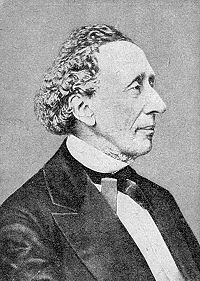 O pravljičarju H. K. Andersenu si že nekaj izvedel-a, tu je pa še nekaj zanimivosti. Preberi.Hans Christian Andersen                                                        danski pisatelj in pesnik, * 2. april1805, Odense, † 4. avgust1875, København.Rodil se je 2. aprila1805 (njegov rojstni dan je mednarodni dan mladinske knjige) v mestu Odense na Danskem. Njegov oče je bil čevljar, ki je umrl, ko je bilo pisatelju 11 let. Andersenova mati je želela, da se izuči za krojača, on pa je sanjal o drugih stvareh. Že v otroških letih se je prepuščal sanjarjenju, želel je postati pesnik in igralec. Napisal je nekaj romanov in gledaliških iger, ki pa so potonile v pozabo. Hodil pa je tudi v šolo. Bil je starejši kot ostali, zato so se mu posmehovali. Svetovno slavo so mu prinesle pravljice, ki so prevedene v največ svetovnih jezikov. Njegove zabavne in pogosto tudi otožne pravljice so prvič objavili leta 1835. Kljub slavi je živel samotno življenje. Umrl je 4. avgusta1875, star sedemdeset let. Je eden najbolj znanih pisateljev na svetu.V Berilu si še enkrat glasno preberi njegovo pravljico Palčica str. 80, nato si pa oglej nekaj njegovih pravljic:Vžigalnik -risankahttps://www.youtube.com/watch?v=7iZzFRZePIULeteči kovček – zvočna pravljicahttps://podcasti.si/lahko-noc-otroci/ep/leteci-kovcek/Palčica - risankahttps://www.youtube.com/watch?v=miOv9pd0yNwKraljična na zrnu graha – interaktivna knjigahttps://www.youtube.com/watch?v=j1EDzbaW_WcSPOZNAVANJE OKOLANa zadnje si spoznal kako Lučka dobi bratca  DU. Danes si preberi :Vsak otrok ima očeta in mamo. Otrok se spočne ob združitvi ženske spolne celice (jajčeca) in moške spolne celice (semenčice). V materinem telesu se razvija devet mesecev. Pravimo, da je mati noseča. Otrok se navadno rodi v porodnišnici. Imenujemo ga dojenček. Ko se rodi, ga mati hrani z mlekom, ki nastaja v njenih prsih. Otrok je nebogljen in odvisen od staršev. Tudi oče pomaga pri negi in vzgoji otroka. V prvih mesecih otrok večinoma spi, starša ga večkrat na dan hranita in negujeta. Večkrat ga peljeta v dispanzer, da zdravnik pregleda, kako uspeva, in ga cepi proti nekaterim otroškim boleznim. Pol leta star otrok lahko samostojno sedi in se plazi po vseh štirih. Pri enem letu se nauči hoditi, in nekoliko pozneje začne govoriti posamezne besede čez čas pa že tvori posamezne stavke. Spoznava svet okoli sebe in si nabira izkušnje.Matere ponavadi rodijo enega otroka, le redko dva otroka na enkrat. To so dvojčki. Bratje in sestre istih staršev so si podobni, vendar niso popolnoma enaki. Samo enojajčni dvojčki, ki imajo enak genski material so si zelo podobni, da jih težko ločimo.Povej mamici ali očku kaj si se od tega zapomnil.ŠPORTIgraj se igro NOŠENJE PLIŠASTIH IGRAČK. K igri povabi še koga od družinskih članov.Plišasto igračko si položi na glavo. Nosi jo na drugo stran sobe, pri tem pa pazi, da med nošenjem ne pade na tla. Igračko lahko položiš v škatlo in stečeš nazaj, kjer te čakajo nove igračke. Igračke lahko prenašaš na različne načine – na iztegnjeni dlani, navratu, med nogami, medtem ko sonožno skačeš, na hrbtu, ko se plaziš, na kolenih, ko hodiš v počepu …MATEMATIKASAMOSTOJNO REŠI UČNI LIST V PRIPONKI IN MI REŠENEGA POŠLJI NAZAJ. JE NAPISAN V WORDOVEM DOKUMENTU IN GA LAHKO REŠIŠ NA RAČUNALNIKU. RADA BI VIDELA TVOJE ZNANJE, ZATO PROSIM, NAJ TI STARŠI NE POMAGAJO ALI POPRAVLJAJO. TAKO BOM VEDELA, ČE TO ZNATE  ALI MORAMO ŠE VADITI.HVALA.ORIGAMIOrigami je japonska umetnost zgibanja lista papirja. PO KORAKIH IZDELAJ NASLEDNJE ŽIVALI.  ZAČETNI PAPIR IMA VEDNO OBLIKO KVADRATA.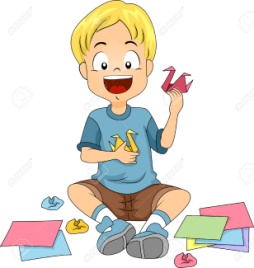 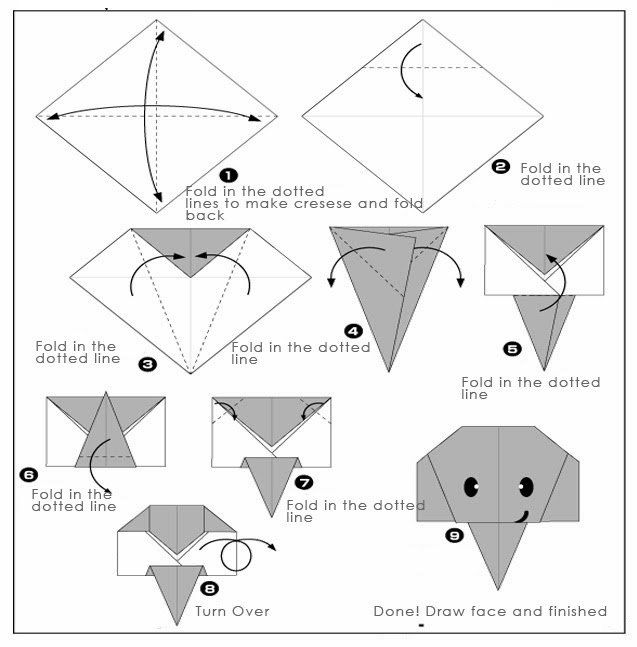 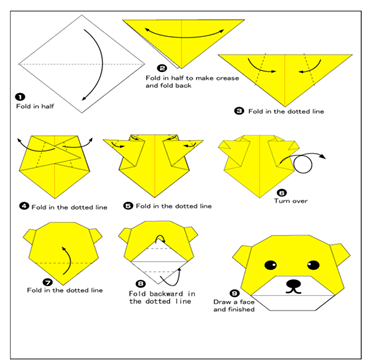 